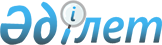 О внесении изменения в постановление Правления Национального Банка Республики Казахстан от 24 февраля 2012 года № 74 "Об установлении Требований к внутренней политике по оплате труда, начислению денежных вознаграждений, а также других видов материального поощрения руководящих работников банков второго уровня, страховых (перестраховочных) организаций и формы отчетности о доходах, выплаченных всем руководящим работникам банков второго уровня и страховых (перестраховочных) организаций"Постановление Правления Национального Банка Республики Казахстан от 26 августа 2019 года № 148. Зарегистрировано в Министерстве юстиции Республики Казахстан 29 августа 2019 года № 19308
      В целях совершенствования нормативных правовых актов Республики Казахстан Правление Национального Банка Республики Казахстан ПОСТАНОВЛЯЕТ:
      1. Внести в постановление Правления Национального Банка Республики Казахстан от 24 февраля 2012 года № 74 "Об установлении Требований к внутренней политике по оплате труда, начислению денежных вознаграждений, а также других видов материального поощрения руководящих работников банков второго уровня, страховых (перестраховочных) организаций и формы отчетности о доходах, выплаченных всем руководящим работникам банков второго уровня и страховых (перестраховочных) организаций" (зарегистрировано в Реестре государственной регистрации нормативных правовых актов под № 7525, опубликовано 24 мая 2012 года в газете "Казахстанская правда" № 150-151 (26969-26970) следующее изменение:
      подпункт 1) пункта 4 изложить в следующей редакции:
      "1) предусматривает приостановление выплаты каждому руководящему работнику финансовой организации одной из следующих частей нефиксированного вознаграждения:
      части нефиксированного вознаграждения, составляющей 50 (пятьдесят) процентов от нефиксированного вознаграждения; или
      части нефиксированного вознаграждения, в совокупности превышающей в течение финансового года 7500-кратный размер месячного расчетного показателя, установленного законом о республиканском бюджете на соответствующий финансовый год.
      Приостановленная часть нефиксированного вознаграждения разделяется на равные доли, каждая из которых не превышает одну треть от суммы приостановленной части нефиксированного вознаграждения и выплачивается по истечении каждых двенадцати месяцев в течение периода, составляющего не менее трех лет.
      Приостановленная часть нефиксированного вознаграждения не выплачивается руководителю исполнительного органа, а также руководящим работникам, осуществляющим координацию и (или) контроль за деятельностью структурных подразделений, занимающихся лицензируемым видом деятельности финансовой организации, при наличии убытка финансовой организации по результатам финансового года, предшествующего выплате очередной приостановленной части нефиксированного вознаграждения.
      Выплата приостановленной части нефиксированного вознаграждения не гарантируется финансовой организацией и не осуществляется в случае увольнения руководящего работника до окончания отчетного периода;".
      2. Департаменту методологии и регулирования финансовых организаций в установленном законодательством Республики Казахстан порядке обеспечить:
      1) совместно с Юридическим департаментом государственную регистрацию настоящего постановления в Министерстве юстиции Республики Казахстан;
      2) в течение десяти календарных дней со дня государственной регистрации настоящего постановления направление его на казахском и русском языках в Республиканское государственное предприятие на праве хозяйственного ведения "Институт законодательства и правовой информации Республики Казахстан" Министерства юстиции Республики Казахстан для официального опубликования и включения в Эталонный контрольный банк нормативных правовых актов Республики Казахстан;
      3) размещение настоящего постановления на официальном интернет-ресурсе Национального Банка Республики Казахстан после его официального опубликования;
      4) в течение десяти рабочих дней после государственной регистрации настоящего постановления представление в Юридический департамент сведений об исполнении мероприятий, предусмотренных подпунктами 2), 3) настоящего пункта и пунктом 3 настоящего постановления.
      3. Департаменту внешних коммуникаций – пресс-службе Национального Банка обеспечить в течение десяти календарных дней после государственной регистрации настоящего постановления направление его копии на официальное опубликование в периодические печатные издания.
      4. Контроль за исполнением настоящего постановления возложить на заместителя Председателя Национального Банка Республики Казахстан Смолякова О.А.
      5. Настоящее постановление вводится в действие по истечении десяти календарных дней после дня его первого официального опубликования.
      "СОГЛАСОВАНО"
Комитет по статистике
Министерства национальной экономики
Республики Казахстан
"___" _____________ 2019 года
					© 2012. РГП на ПХВ «Институт законодательства и правовой информации Республики Казахстан» Министерства юстиции Республики Казахстан
				
      Председатель
Национального Банка 

Е. Досаев
